                                                                                                                             ДОДАТОК 5ІНФОРМАЦІЯ ПРО НЕОБХІДНІ ТЕХНІЧНІ, ЯКІСНІХАРАКТЕРИСТИКИ ПРЕДМЕТА ЗАКУПІВЛІВелосипеди (код ДК 021:2015 34430000-0- Велосипеди)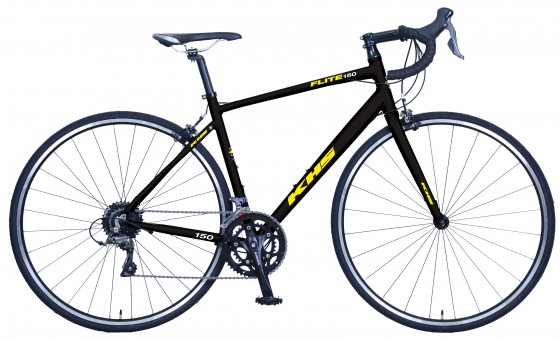 KHS Flite 150 Black xs або еквівалент – 5 штKHS Flite 150 Black s або еквівалент – 5 штМодель: KHS Flite 150 (або еквівалент)Рама:New Design Double Butted Alloy 6061 w/Custom Formed TT &
DT, Internal Cable, w/Replaceable Derailleur Hanger  (XS/49,  S/52) (або еквівалент)Вилка: Hi-Tensile Unicrown, Straight Blades (або еквівалент)Рулева : Threadless 1-1/8" (або еквівалент)Обода:Alloy Double Wall w/CNC Sidewall (або еквівалент)Втулки:Alloy QR, Cassette (або еквівалент)Спиці:14G Black, 28x32 (або еквівалент)Покришки: Kenda K-176 Road, 700x28C (або еквівалент)Передній перемикач:Shimano FD-A070, 31.8 (або еквівалент)Задній перемикач:Shimano RD-A070 (або еквівалент)Дуали/шифтери: Shimano STI, ST-A070 (або еквівалент)Кількість швидкостей: 14Ланцюг:KMC Z8.3 (або еквівалент)Шатуни:Prowheel Solid, Alloy Forged, 3-pc, 50-34T (або еквівалент)Каретка: Cartridge Bearing (або еквівалент)Касета:Shimano Csst, HG20-7, 12-28T, 7 Speed (або еквівалент)Подседельный штырь:Alloy Micro-adjust, 27.2x350mm (або еквівалент)Сідло: KHS Road Padded (або еквівалент)Кермо:Alloy Drop, Compact Bend, 31.8, XS-ML:42cm (або еквівалент)Винос:Alloy 3D Forged, Threadless 4-bolt, 7-degree, 31.8, 90mm (або еквівалент)Стрічка керма:Cushion Tape (або еквівалент)Гальмівні ручки:Shimano STI, ST-A070 (або еквівалент)Гальма: Dual Pivot, Long Reach (або еквівалент)Педалі:Wellgo Resin w/Alloy Cage & DU Bearing (або еквівалент)Колір: Чорний 